Iš ko aš pagamintas?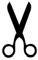 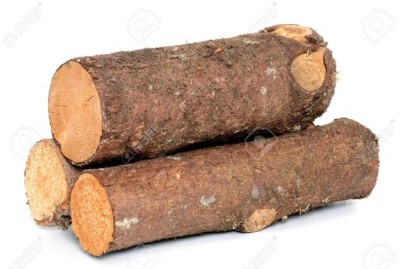 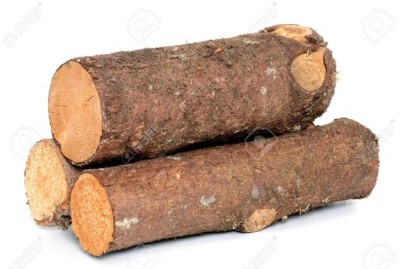 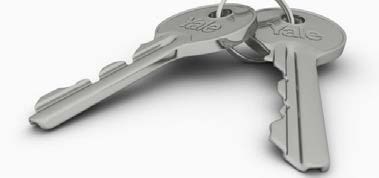 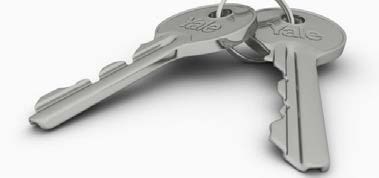 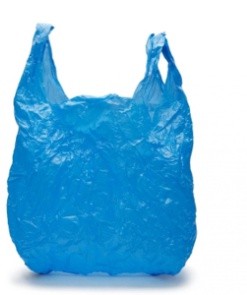 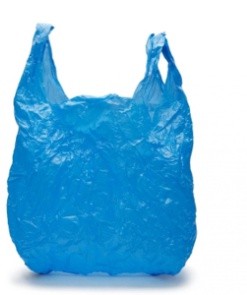 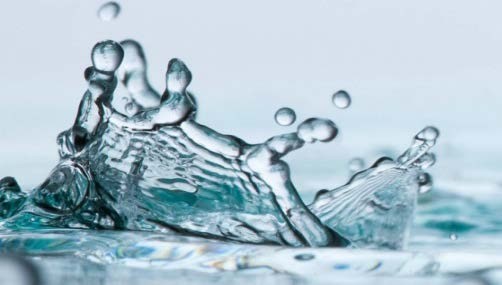 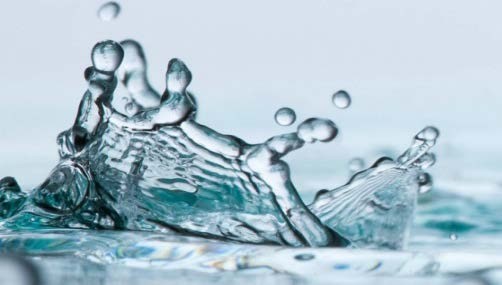 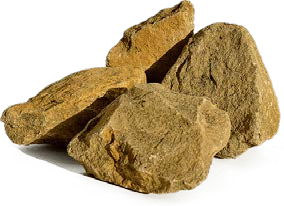 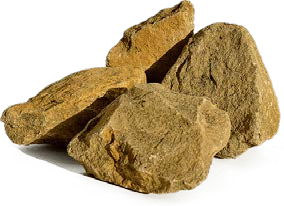 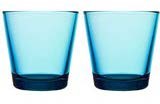 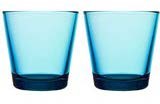 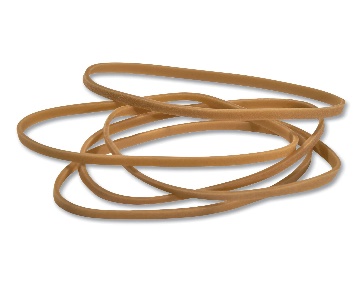 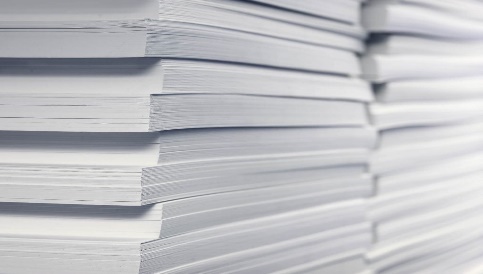 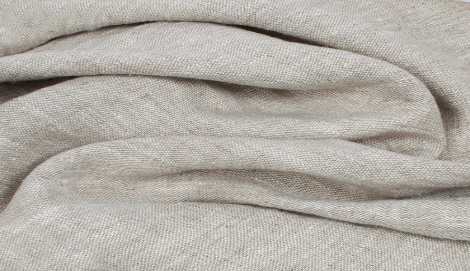 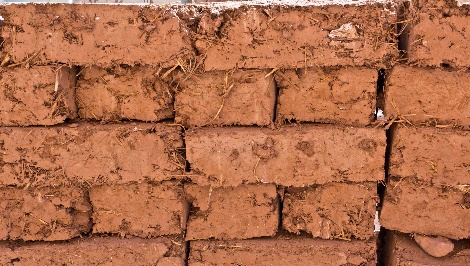 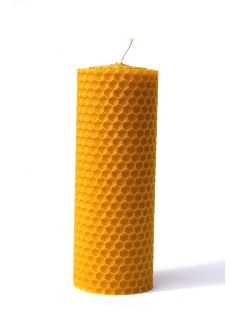 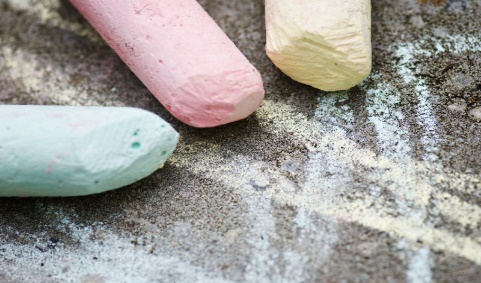 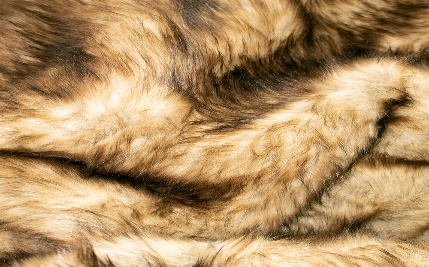 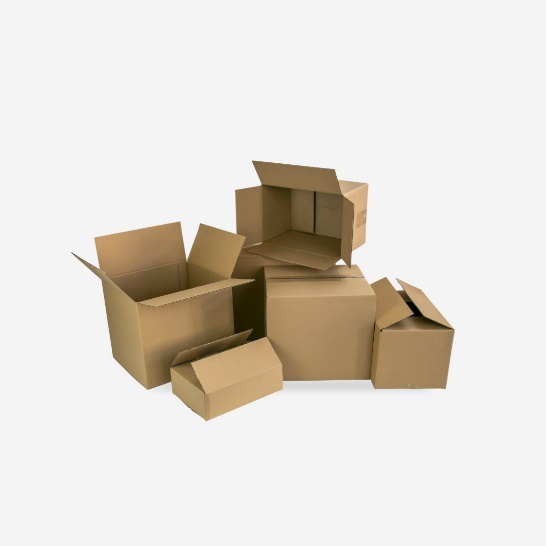 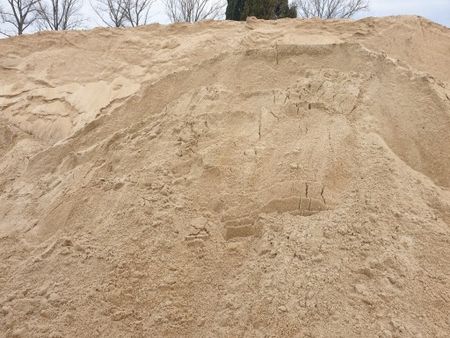 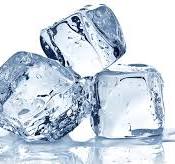 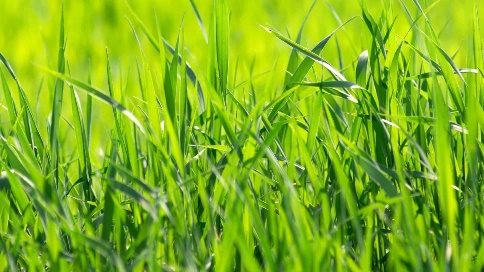 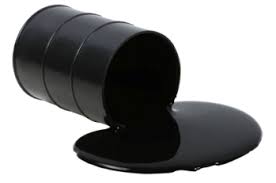 